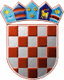 REPUBLIKA HRVATSKAOPĆINSKO IZBORNO POVJERENSTVOOPĆINE MATULJIKLASA: 023-01/21-01/0003URBROJ:2156/04-03-1-21-0037Matulji,16.svibnja 2021.        Na osnovi članka 53. točke 10. i članka 86. Zakona o lokalnim izborima ("Narodne novine", broj 144/12, 121/16, 98/19, 42/20, 144/20 i 37/21, dalje: Zakon), Općinsko izborno povjerenstvo Općine Matulji utvrdilo je i objavljujeREZULTATEIZBORA ČLANOVA OPĆINSKOG VIJEĆAOPĆINE MATULJIPROVEDENIH 16. SVIBNJA 2021.Nositelj kandidacijske liste: VEDRAN KINKELANositeljica kandidacijske liste: ENI ŠEBALJNositeljica kandidacijske liste: IVA LETINANositelj kandidacijske liste: MLADEN PRENCNositelj kandidacijske liste: ŽELJKO GRBACNositelj kandidacijske liste: NEVIO KLARIĆNositelj kandidacijske liste: BRUNO FRLANNositelj kandidacijske liste: VEDRAN KINKELANositeljica kandidacijske liste: ENI ŠEBALJNositeljica kandidacijske liste: IVA LETINANositelj kandidacijske liste: MLADEN PRENCNositelj kandidacijske liste: ŽELJKO GRBACNositelj kandidacijske liste: NEVIO KLARIĆNositelj kandidacijske liste: VEDRAN KINKELAdobila je 5  mjesta te su s ove kandidacijske liste izabrani:Nositeljica kandidacijske liste: ENI ŠEBALJdobila je 3  mjesta te su s ove kandidacijske liste izabrani:Nositeljica kandidacijske liste: IVA LETINAdobila je 3  mjesta te su s ove kandidacijske liste izabrani:Nositelj kandidacijske liste: MLADEN PRENCdobila je 2  mjesta te su s ove kandidacijske liste izabrani:Nositelj kandidacijske liste: ŽELJKO GRBACdobila je 1  mjesto te je s ove kandidacijske liste izabran:Nositelj kandidacijske liste: NEVIO KLARIĆdobila je 1  mjesto te je s ove kandidacijske liste izabran:PREDSJEDNICAOPĆINSKOG IZBORNOG POVJERENSTVAOPĆINE MATULJINATAŠA PERŠIĆ BRLEKOVIĆI.Od ukupno 9.894 birača upisanih u popis birača, glasovanju je pristupilo 4.374 birača, odnosno 44,21%, od čega je prema glasačkim listićima glasovalo 4.374 birača, odnosno 44,21%. Važećih listića bilo je 4.292, odnosno 98,13%. Nevažećih je bilo 82 listića, odnosno 1,87%.Od ukupno 9.894 birača upisanih u popis birača, glasovanju je pristupilo 4.374 birača, odnosno 44,21%, od čega je prema glasačkim listićima glasovalo 4.374 birača, odnosno 44,21%. Važećih listića bilo je 4.292, odnosno 98,13%. Nevažećih je bilo 82 listića, odnosno 1,87%.II.Pojedine kandidacijske liste dobile su sljedeći broj glasova:1.2.3.4.5.6.7.III.Kandidacijske liste koje su dobile najmanje 5% važećih glasova birača i koje na osnovi članka 84. stavka 1. Zakona sudjeluju u diobi mjesta u Općinskom vijeću Općine Matulji su:Kandidacijske liste koje su dobile najmanje 5% važećih glasova birača i koje na osnovi članka 84. stavka 1. Zakona sudjeluju u diobi mjesta u Općinskom vijeću Općine Matulji su:1.SOCIJALDEMOKRATSKA PARTIJA HRVATSKE - SDPHRVATSKA STRANKA UMIROVLJENIKA - HSUSOCIJALDEMOKRATSKA PARTIJA HRVATSKE - SDPHRVATSKA STRANKA UMIROVLJENIKA - HSU2.KANDIDACIJSKA LISTA GRUPE BIRAČA3.HRVATSKA DEMOKRATSKA ZAJEDNICA - HDZ4.PRIMORSKO GORANSKI SAVEZ - PGSAKCIJA MLADIH - AMUNIJA KVARNERA - UNIJAPRIMORSKO GORANSKI SAVEZ - PGSAKCIJA MLADIH - AMUNIJA KVARNERA - UNIJA5.KANDIDACIJSKA LISTA GRUPE BIRAČA6.MOSTIV.Na osnovi članaka 84. i 85. Zakona, utvrđuje se da su pojedine kandidacijske liste dobile sljedeći broj mjesta u Općinskom vijeću Općine Matulji:Na osnovi članaka 84. i 85. Zakona, utvrđuje se da su pojedine kandidacijske liste dobile sljedeći broj mjesta u Općinskom vijeću Općine Matulji:1.SOCIJALDEMOKRATSKA PARTIJA HRVATSKE - SDPHRVATSKA STRANKA UMIROVLJENIKA - HSUSOCIJALDEMOKRATSKA PARTIJA HRVATSKE - SDPHRVATSKA STRANKA UMIROVLJENIKA - HSU1.VEDRAN KINKELA2.SLOBODAN JURAČIĆ3.GORDANA GALEŠIĆ4.DEAN FRLAN5.DORIS STANIĆ2.KANDIDACIJSKA LISTA GRUPE BIRAČA1.ENI ŠEBALJ2.ARSEN SUŠANJ3.MILJENKO HEGEDUŠ3.HRVATSKA DEMOKRATSKA ZAJEDNICA - HDZ1.IVA LETINA2.IGOR BARAK3.IVAN LIPOVAC4.PRIMORSKO GORANSKI SAVEZ - PGSAKCIJA MLADIH - AMUNIJA KVARNERA - UNIJAPRIMORSKO GORANSKI SAVEZ - PGSAKCIJA MLADIH - AMUNIJA KVARNERA - UNIJA1.MLADEN PRENC2.DARJAN BUKOVIĆ5.KANDIDACIJSKA LISTA GRUPE BIRAČA1.ŽELJKO GRBAC6.MOST1.NEVIO KLARIĆ______________________________